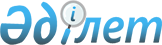 Об утверждении технического регламента "Требования к безопасности оборудования для переработки сельскохозяйственного сырья. Продукция животноводства"
					
			Утративший силу
			
			
		
					Постановление Правительства Республики Казахстан от 10 июня 2010 года № 552. Утратило силу постановлением Правительства Республики Казахстан от 30 января 2017 года № 29
      Сноска. Утратило силу постановлением Правительства РК от 30.01.2017 № 29 (вводится в действие со дня его первого официального опубликования).
      В целях реализации Закона Республики Казахстан от 9 ноября 2004 года "О техническом регулировании" Правительство Республики Казахстан ПОСТАНОВЛЯЕТ:
      1. Утвердить прилагаемый технический регламент "Требования к безопасности оборудования для переработки сельскохозяйственного сырья. Продукция животноводства".
      2. Настоящее постановление вводится в действие по истечении двенадцати месяцев со дня первого официального опубликования. Технический регламент
"Требования к безопасности оборудования для переработки
сельскохозяйственного сырья. Продукция животноводства"
1. Область применения
      1. Настоящий технический регламент "Требования к безопасности оборудования для переработки сельскохозяйственного сырья. Продукция животноводства" (далее - Технический регламент) распространяется на машины и оборудование для переработки сельскохозяйственного сырья - продукции животноводства (далее - машины и оборудование) независимо от страны происхождения, выпускаемые в обращение на рынок Республики Казахстан.
      2. Перечень машин и оборудования, на которые распространяются требования безопасности настоящего Технического регламента, и их коды согласно классификатору Товарной номенклатуры внешнеэкономической деятельности Республики Казахстан (далее - ТН ВЭД РК) указаны в приложении к настоящему Техническому регламенту.
      3. Настоящий Технический регламент устанавливает требования к безопасности машин и оборудования, а также к процессам их жизненного цикла применительно к рискам, которые обусловлены следующими опасными факторами:
      1) механические опасности;
      2) электрические опасности;
      3) пожароопасность;
      4) взрывоопасность;
      5) шум;
      6) вибрация;
      7) выделение вредных веществ и материалов;
      8) излучения;
      9) термические опасности;
      10) биологические и микробиологические опасности (вирусные и бактериологические);
      11) опасности, возникающие при пренебрежении принципами эргономики при конструировании машин и оборудования;
      12) неожиданные пуски, повороты, прокручивания (или любые подобные нештатные состояния);
      13) невозможность остановки машины и оборудования вообще или в необходимом положении;
      14) нарушения скорости вращения инструмента;
      15) нарушения энергоснабжения;
      16) ошибки в системе управления;
      17) ошибки монтажа;
      18) разрушения в процессе работы;
      19) падение или выброс предметов или жидкостей;
      20) потеря устойчивости;
      21) скольжение, опрокидывание или падение людей (вызванные машиной и оборудованием);
      22) недостатки инструкций для обслуживающего персонала.
      4. Идентификация машин и оборудования проводится с целью подтверждения соответствия конкретных машин и оборудования их описанию, представленному заявителем.
      При идентификации могут использоваться:
      1) нормативные документы по стандартизации, в соответствии с которыми выпускаются машины и оборудование;
      2) инструкции по эксплуатации;
      3) товаросопроводительная документация (договоры и контракты поставки).
      5. В зависимости от специфики машин и оборудования применяют следующие методы идентификации:
      1) документированный;
      2) инструментальный;
      3) визуальный;
      4) испытания. 2. Термины и определения
      6. В настоящем Техническом регламенте используются термины и определения в соответствии с Законами Республики Казахстан "О техническом регулировании" и "О безопасности машин и оборудования", а также следующие термины с соответствующими определениями:
      комплекс оглушения - совокупность технических устройств для обездвиживания животных электротоком, механическим или другим воздействием, осуществляемого перед обескровливанием при сохранении работы сердца;
      боец скота - оператор комплекса оглушения, ответственный за обездвиживание животного;
      субпродукты - внутренние органы, головы, хвосты, ноги, вымя, мясная обрезь, получаемые при забое скота;
      стек - ручное устройство, подсоединяемое к преобразующему трансформатору, для подведения выходного напряжения к животным при оглушении электротоком;
      неправильное применение - применение машин и оборудования, не предусмотренное производителем;
      бокс оглушения - механизированная изолированная часть комплекса оглушения для обездвиживания животного;
      рабочая зона - пространство высотой до 2,2 м над уровнем пола или площадки, на которых находятся места постоянного или временного пребывания операторов (рабочие места);
      рабочее место - место постоянного или временного пребывания оператора в процессе трудовой деятельности;
      защитное ограждение - часть машины или оборудования, специально предназначенная для обеспечения защиты в виде физического барьера;
      защитное устройство - дополнительное оборудование (не являющееся защитным ограждением), снижающее риск, как при отдельном применении, так и совместно с защитным ограждением;
      применение по назначению - использование машины или оборудования в соответствии с назначением, указанным производителем на этой машине или оборудовании и (или) в инструкции по эксплуатации;
      моторное поле - это пространство рабочего места с размещенными органами управления и другими техническими средствами, в котором осуществляются двигательные действия человека во время работы;
      зона досягаемости моторного поля - это часть моторного поля рабочего места, ограниченная дугами, описываемыми максимально вытянутыми руками при движении их в плечевом суставе;
      постоянное рабочее место - место, на котором оператор находится большую часть (более 50 % или более 2 часов непрерывно) своего рабочего времени. Если при этом работа осуществляется в различных пунктах рабочей зоны, постоянным рабочим местом считается вся рабочая зона;
      продовольственные машины и оборудование - машины и оборудование, предусмотренные для обработки и переработки сырья и пищевых продуктов. 3. Условия обращения на рынке Республики Казахстан
      7. Машины и оборудование выпускаются в обращение на рынок Республики Казахстан или вводятся в эксплуатацию при их соответствии настоящему Техническому регламенту, а также другим Техническим регламентам, действие которых на них распространяется.
      8. На машинах и оборудовании должна быть нанесена маркировка, содержащая следующую информацию:
      1) наименование и адрес производителя;
      2) наименование машины и (или) оборудования, обозначение серии или типа, номер;
      3) основные показатели назначения и условия применения;
      4) год изготовления.
      9. Запорная арматура, размещаемая на аппаратах и резервуарах, должна иметь четкую маркировку: условный проход, условное давление, направление потока среды.
      10. Если в процессе эксплуатации машины или оборудования необходимо перемещение ее деталей при помощи подъемных устройств, то масса этих деталей должна быть указана на них четко.
      11. Информация, нанесенная непосредственно на машины и оборудование должна быть читаема в течение установленного срока ее службы.
      12. Машины и оборудование должны сопровождаться инструкцией по эксплуатации, которая должна содержать:
      1) данные о назначении и области применения;
      2) технические характеристики машин и оборудования;
      3) комплект поставки;
      4) требования к обеспечению безопасности при монтаже (демонтаже), использованию по назначению, техническому обслуживанию, ремонту, транспортированию и хранению машин и оборудования, в том числе требования к применению средств защиты;
      5) рекомендуемые средства для очистки, дезинфекции и промывки;
      6) информацию об остаточных рисках, которые не могли быть снижены до необходимого уровня мерами безопасности, предусмотренными разработчиком;
      7) перечень критических отказов, возможных ошибок оператора (пользователя), приводящих к аварийной ситуации, действий, предотвращающих указанные ошибки, а также порядок действий при возникновении аварийных ситуаций (включая пожаровзрывоопасность);
      8) критерии предельных состояний, а также условия производственной среды (включая климатические), в которых обеспечивается безопасность машин и оборудования. В случае, если предполагается, что машина или оборудование будет использоваться в потенциально взрывоопасной среде, дается информация об обеспечении безопасной работы;
      9) обязательный перечень работ при проведении технического обслуживания;
      10) характеристики вредных факторов: шумовые, вибрационные и другие характеристики установок и данные о производительности отсасывающих устройств;
      11) назначенные показатели срока службы и (или) назначенный ресурс;
      12) требования к обслуживающему персоналу;
      13) указания по выводу из эксплуатации и утилизации.
      13. Машины и оборудование должны поставляться в комплекте со всеми необходимыми специальными приспособлениями и принадлежностями, обеспечивающими безопасность в ходе сборки, настройки, эксплуатации и технического обслуживания. 4. Требования к безопасности
      14. Части машин и оборудования, контактирующие с пищевыми материалами, должны быть изготовлены из материалов, разрешенных к применению в соответствии с законодательством Республики Казахстан в области санитарно-эпидемиологического благополучия населения.
      15. Конструкция машин и оборудования должна обеспечивать защиту продукта (сырья) от внешних загрязнений, исключать вынос продукта (сырья) и загрязнение окружающей среды, а также обеспечивать полное опорожнение, хорошую очищаемость, предотвращать застой продукта (сырья) и образования очагов гниения, которые могут привести к изменению его свойств.
      16. Конструкция машин и оборудования должна обеспечивать возможность санитарной обработки и мойки. Для мойки и очистки внутренних поверхностей и рабочих органов, контактирующих с пищевыми материалами, машины и оборудование должны легко разбираться. Если разборку и чистку невозможно произвести с помощью стандартных инструментов, машины и оборудование должны поставляться вместе со специальными приспособлениями.
      Там, где разборка невозможна или нецелесообразна, должна быть предусмотрена безразборная (автоматическая) мойка.
      17. Слив в канализацию сточных вод из машин и оборудования должен производиться закрытым способом с обеспечением возможности наблюдения за сливом. Слив сточных вод на пол, а также устройство открытых желобов для их стока в канализацию недопустим.
      18. Машины, оборудование, а также их части, являющиеся источником выделения влаги, газов и пыли, должны быть конструктивно укрыты и максимально герметизированы. При недостаточной герметизации оборудование должно иметь встроенные местные отсосы или устройства, улавливающие и удаляющие вредные вещества, а также устройства очистки выбрасываемого в атмосферу воздуха.
      19. Вентиляционные системы для производственных помещений в комплексе с технологическим оборудованием, выделяющим вредные вещества, избыточное тепло или влагу, должны обеспечивать микроклиматические условия и чистоту воздуха, соответствующие действующим санитарно-гигиеническим требованиям на постоянных и временных рабочих местах в рабочей зоне производственных помещений.
      20. Все движущиеся части машин и оборудования должны быть защищены ограждениями (барьерами) или расположены так, чтобы исключалась возможность травмирования обслуживающего персонала.
      21. Конструкция и расположение защитных ограждений и устройств не должны ограничивать технологические возможности оборудования и должны обеспечивать удобство эксплуатации и технического обслуживания.
      22. Конструкция защитных ограждений должна исключать их самопроизвольное перемещение из защитного положения. Прочность и жесткость защитных ограждений должны обеспечивать надежную защиту оператора при выполнении им операций. Защитные ограждения должны выдерживать без деформации воздействия на них возможных выбросов (отходов обработки животных и сырья).
      23. Защитные ограждения рабочих органов или подвижных элементов, открываемые без применения инструментов, должны быть сблокированы с приводом машин и оборудования. Блокировка должна исключать возможность пуска привода при открытом доступе к подвижным частям. В случае, когда блокировка с приводом невозможна или нецелесообразна, ограждения должны открываться только с применением инструментов.
      24. Опасные зоны рабочих органов, которые конструктивно невозможно оградить (режущие инструменты, движущиеся части прессов и цилиндров, а также части, находящиеся в обработке), должны иметь сенсорные средства предохранения (нематериальные барьеры, сенсорные матрицы), защитные устройства, предназначенные для вывода рук из опасной зоны (двуручное управление) или регулируемые защитные ограждения.
      25. Регулируемые защитные ограждения, предназначенные для ограничения нежелательного, но, в силу специфики выполняемых работ, необходимого доступа к подвижным частям и механизмам, должны:
      1) легко регулироваться вручную (без применения инструмента) или автоматически, в зависимости от вида выполняемых работ;
      2) максимально снижать риск травмирования от выбрасываемых частей.
      26. В случае, когда технологическая операция на машине или оборудовании осуществляется одновременным воздействием на два органа управления (кнопки, рычаги) и каждая последующая операция возможна только после освобождения обеих кнопок (рычагов), то последние должны находиться друг от друга на расстоянии не менее 300 мм и не более 600 мм.
      27. Пневматическое и гидравлическое оборудование должно быть сконструировано и изготовлено так, чтобы:
      1) не превышалось максимально допустимое давление в системе;
      2) не возникало опасности при сбросе давления, падении давления или потере герметичности;
      3) не возникало опасности утечек от неплотностей или от повреждений деталей;
      4) все элементы оборудования и особенно трубопроводы, и шланги были защищены от вредных внешних воздействий;
      5) резервуары и подобные емкости под давлением оказывались бы автоматически без давления, как только машина изолируется от источника энергии или должны быть предусмотрены средства для их изоляции, локального сброса давления и индикации остаточного давления;
      6) все элементы, которые остаются под давлением после изоляции машины от источника энергии, были снабжены четко идентифицируемыми устройствами сброса давления и соответствующими предупреждениями, нанесенными на машину и оборудование, о необходимости сброса давления до наладки или проведения обслуживания.
      28. Как твердые, так и гибкие трубопроводы, содержащие жидкости, особенно под высоким давлением, должны выдерживать предусмотренные внутренние и внешние напряжения; они должны быть надежно прикреплены и защищены от всех внешних воздействий; должны быть приняты меры предосторожности от опасных последствий при разрушении (внезапное перемещение, струи высокого давления).
      29. Машины и оборудование должны быть оснащены предохранительными устройствами (предохранительными клапанами, муфтами и другими устройствами), предотвращающими возникновение перегрузок элементов конструкции, приводящих к их разрушению и созданию аварийных ситуаций.
      30. Конструкция машин и оборудования должна исключать самопроизвольное ослабление крепления сборочных единиц и узлов, а также исключать перемещение подвижных элементов за пределы, предусмотренные конструкцией.
      31. Машины и оборудование должны сохранять устойчивость при всех заданных условиях эксплуатации, обеспечивая использование без риска опрокидывания, падения или неожиданного перемещения.
      Меры по обеспечению устойчивости должны быть изложены в инструкции по эксплуатации.
      32. Бункеры и воронки для подачи сырья и устройства для выхода готовой продукции должны иметь конструкцию, обеспечивающую при загрузке и выгрузке безопасность обслуживающего персонала. Конструкция загрузочных устройств должна исключать выброс сырья наружу.
      33. Если подвижная часть машины была остановлена, то при любых условиях (за исключением случаев приведения в действие органов управления) любое отклонение от принятой ей позиции должно быть ограничено или не должно быть связано с возникновением опасности.
      34. Машины и оборудование, травмоопасность которых может возникнуть под влиянием перегрузки, нарушения последовательности работы механизмов, падения напряжения в электрической сети, а также давления в пневматических или гидравлических системах, должны иметь соответствующие предохранительные устройства и блокировки.
      35. Все доступные части машин и оборудования не должны иметь острых кромок и углов, шероховатых поверхностей, во избежание возникновения травм.
      36. Физические усилия при обслуживании машин и оборудования не должны превышать значений, способных причинить вред здоровью оператора.
      37. Системы управления должны выдерживать воздействие внешних факторов, предусмотренных условиями эксплуатации, и исключать создание опасных ситуаций при возможных логических ошибках и из-за нарушения оператором последовательности управляющих действий.
      В зависимости от сложности управления и контроля режима работы машин и оборудования системы управления должны включать средства автоматической нормализации режимов работы или средства автоматической остановки, если нарушение режима работы может явиться причиной создания опасной ситуации.
      38. Системы управления машин и оборудования должны включать средства предупредительной сигнализации и другие средства, предупреждающие о нарушениях функционирования, приводящих к возникновению опасных ситуаций.
      Средства, предупреждающие о нарушениях функционирования машин и оборудования, должны обеспечивать безошибочное, достоверное и быстрое восприятие информации оператором.
      Звуковая сигнализация должна использоваться в случаях, когда зрительный канал оператора перегружен информацией, а также в условиях ограниченной видимости, большой пространственной протяженности мест эксплуатации машин, монотонной деятельности оператора.
      39. Органы управления должны быть:
      1) легко доступны и свободно различимы, снабжены надписями, символами или обозначены другими способами;
      2) сконструированы и размещены так, чтобы исключалось их непроизвольное перемещение и обеспечивалось надежное, уверенное и однозначное манипулирование ими;
      3) размещены с учетом требуемых усилий для перемещения, последовательности и частоты использования, а также значимости функций;
      4) выполнены так, чтобы их форма, размеры и поверхности контакта с пользователем соответствовали способу захвата (пальцами, кистью) или нажатия (пальцем руки, ладонью, стопой);
      5) расположены вне опасной зоны, за исключением органов управления, функциональное назначение которых требует нахождения работающего в опасной зоне, и при этом принимаются дополнительные меры по обеспечению безопасности.
      40. В случае если предусматривается управление одним органом управления несколькими различными действиями, выполняемое действие должно отображаться средствами контроля и при необходимости поддаваться проверке.
      41. Пуск машин и оборудования в эксплуатацию, а также повторный пуск после остановки (независимо от причины остановки) должен осуществляться только органом управления пуском. Данное требование не относится к повторному пуску производственных машин и оборудования, работающих в автоматическом режиме, если повторный пуск после остановки предусмотрен этим режимом.
      В случае если система машин и оборудования имеет несколько органов управления, осуществляющих пуск системы или ее отдельных частей, а нарушение последовательности их использования может привести к созданию опасных ситуаций, управление должно предусматривать устройства, исключающие нарушение последовательности.
      42. С каждого поста управления оператор должен иметь возможность полностью удостовериться в отсутствии людей в опасной зоне либо система управления должна быть сконструирована и изготовлена таким образом, чтобы в случае присутствия людей в опасной зоне пуск был невозможен.
      Если это невыполнимо, то перед пуском машины должен раздаваться звуковой и (или) световой предупредительный сигнал. Лица, находящиеся в опасной зоне, должны обладать возможностью или располагать достаточным временем, чтобы покинуть опасную зону или предотвратить пуск машины.
      43. Каждая машина или оборудование должна оснащаться органом управления, с помощью которого она может быть безопасно полностью остановлена. Управление остановкой машины и оборудования должно иметь приоритет над управлением пуском.
      После остановки машины или оборудования источник энергии от приводов должен быть отключен. Если по условиям эксплуатации необходимо наличие органа управления остановкой, не прекращающего энергоснабжение механизмов привода, режим остановки должен находиться под наблюдением и контролем.
      44. Системы управления машин и оборудования (за исключением переносных машин с ручным управлением) оснащаются средствами экстренного торможения и аварийной остановки (выключения), если применение этих систем может уменьшить или предотвратить опасность.
      45. Орган управления аварийной остановкой должен:
      1) быть ясно идентифицируемым и легко доступным;
      2) останавливать машины и оборудование быстро, не создавая опасности;
      3) находиться после приведения его в действие в положении, соответствующем остановке, пока он не будет возвращен пользователем в исходное положение;
      4) возвращаться в исходное положение, не приводя к пуску машины и (или) оборудования;
      5) быть красного цвета, отличаться формой и размерами от других органов управления.
      46. Управление системой машин и оборудования должно исключать возникновение опасности в результате их совместного функционирования, а также в случае отказа какой-либо части.
      Управление системой машин и оборудования должно позволять обслуживающему персоналу при необходимости блокировать запуск системы, а также осуществлять ее остановку.
      Центральный пульт управления системой машин и оборудования должен быть оборудован средствами отображения информации о нарушениях эксплуатации любой части системы, а также средствами аварийной остановки (выключения) системы и (или) отдельных ее частей.
      Каждому пуску должен предшествовать предупреждающий сигнал, продолжительность действия которого позволяет лицам, находящимся в опасной зоне, покинуть ее или предотвратить пуск системы.
      47. При наличии переключателя режимов эксплуатации в управлении машиной или оборудованием каждое его положение должно соответствовать только одному режиму эксплуатации и надежно фиксироваться. В случае, если в определенных режимах эксплуатации машины или оборудования требуется повышенная защита обслуживающего персонала, переключатель режимов эксплуатации в соответствующих положениях должен:
      1) блокировать возможность автоматического управления;
      2) обеспечивать, чтобы движение элементов конструкции осуществлялось только при постоянном приложении усилия работающего к органу управления движением;
      3) прекращать работу машины или оборудования, если их работа может вызвать опасность для обслуживающего персонала;
      4) исключать работу частей машины или оборудования, не участвующих в осуществлении выбранного режима;
      5) снижать скорость движения частей машины или оборудования, участвующих в осуществлении выбранного режима.
      48. Выбранный режим управления имеет приоритет относительно всех других режимов управления, за исключением аварийной остановки.
      49. Полное или частичное прекращение энергоснабжения и последующее его восстановление, а также повреждение цепи управления энергоснабжением или нарушение (неисправность или повреждение) в схеме управления машиной или оборудованием не должно приводить к возникновению опасных ситуаций, включая:
      1) самопроизвольный пуск машины или оборудования при восстановлении энергоснабжения;
      2) невыполнение уже выданной команды на остановку;
      3) падение и выбрасывание подвижных частей машины или оборудования и закрепленных на них предметов, заготовок, инструмента;
      4) снижение эффективности защитных устройств.
      50. Части машин и оборудования, предназначенные для нахождения или передвижения по ним людей, должны быть сконструированы и изготовлены таким образом, чтобы предотвратить любой риск падений с (на) эти части, в том числе исключить любые обстоятельства, при которых обслуживающий персонал может на них поскользнуться или споткнуться.
      Средства доступа на рабочее место и к местам обслуживания машин и оборудования должны быть прочной конструкции.
      51. Рабочие места должны располагаться вне опасных зон, обеспечивать достаточное пространство для движений операторов и обеспечивать удобство наблюдения за протекающими операциями и управления ими.
      52. Конструкцией постоянного рабочего места должно быть обеспечено выполнение трудовых операций в пределах зоны досягаемости моторного поля.
      53. При необходимости компоновки отдельных элементов вне пределов зоны досягаемости в конструкции машин и оборудования следует предусматривать соответствующие средства доступа (стационарные, подвижные или откидные подставки для ног) и (или) в комплект машин и оборудования должны входить специальные ручные инструменты, обеспечивающие удобство и безопасность выполнения соответствующих трудовых операций.
      54. Если предусмотрено, что выполняемая оператором работа должна производиться сидя и рабочее место оператора является неотъемлемой частью машины или оборудования, такая машина или оборудование должна быть оборудована сиденьем.
      Оператор должен обладать возможностью изменять положение сиденья и расстояние до органов управления.
      Если под ногами оператора не имеется устойчивой поверхности, конструкция рабочего места должна предусматривать наличие опорных площадок, покрытых нескользящим материалом.
      55. Рабочие места у конвейеров, предназначенные для работ стоя, должны быть обеспечены откидными сиденьями для кратковременного отдыха.
      56. Наладка, обслуживание, ремонт и чистка должны производиться во время остановки машины или оборудования. Если по техническим причинам эти условия не могут быть соблюдены, необходимо, чтобы эти операции были безопасными.
      57. Машина должна быть оснащена устройствами ее отключения от всех источников энергии. Такие устройства должны быть четко различимы. Они должны обладать способностью блокировки машины в случаях, когда повторное подключение к источникам энергии представляет опасность для людей и когда у оператора хотя бы с одного из мест, к которым он имеет доступ, отсутствует возможность проверить, отключена подача энергии или нет.
      После отключения от источников энергии должна иметься возможность сбрасывания любой остаточной или накопленной в машине энергии, не создавая при этом никакого риска для людей.
      В качестве исключения из вышеуказанных требований ряд цепей машин может оставаться подключенным к источникам энергии в целях, удерживания деталей в их рабочем положении, защиты данных и освещения внутреннего пространства. В этом случае должны быть предприняты специальные меры для обеспечения безопасности операторов.
      58. Машины и оборудование должны быть оснащены средствами, предотвращающими закрытие обслуживающего персонала внутри них, или оснащаться сигнальными устройствами вызова помощи.
      59. Технологические емкости должны иметь устройства для контроля уровня заполнения.
      60. Конструкция машин и оборудования, используемая в составе технологических комплексов, должна быть такой, чтобы с учетом принятых мер на рабочих местах:
      1) уровень звука шума не превышал 80 дБ(А);
      2) полное среднеквадратичное значение корректированного виброускорения не превышало 2,0 м/с2 для локальной вибрации и 0,1 м/с2 для общей вибрации;
      3) нормируемые параметры контактного и воздушного ультразвука не превышали допустимых значений.
      61. Машины и оборудование, создающие повышенный уровень шума (компрессоры, сепараторы, центрифуги, воздуходувки), должны размещаться в отдельных помещениях, снабженных средствами звукопоглощения и шумоизоляции, а работники, его обслуживающие, должны использовать соответствующие средства индивидуальной защиты от шума.
      62. Для предотвращения вибрации сооружений и конструкций необходимо вибрирующее оборудование размещать на основаниях, не связанных с фундаментами стен. На верхних этажах зданий вибрирующее оборудование устанавливается с виброгасящими устройствами, а в необходимых случаях междуэтажные перекрытия обеспечиваются виброизоляцией. Жесткое крепление механизмов, вызывающих вибрации, непосредственно к ограждающим и несущим конструкциям здания не допускается.
      63. Эксплуатация машин и оборудования, генерирующих уровни вибрации, превышающие нормируемые более чем в 4 раза по интегральной оценке или в какой-либо октавной полосе, не допускается.
      64. При эксплуатации машин и оборудования, создающих повышенные уровни вредных факторов (шум, вибрация) должны быть выполнены требования действующих санитарных правил и норм, по ограничению времени их воздействия на обслуживающий персонал.
      65. Конструкция машин и оборудования, использующих ультрафиолетовые бактерицидные лампы, должна быть обеспечена устройством, предотвращающим прямое излучение за пределы машины.
      66. При использовании лазерного оборудования:
      1) предотвращается случайное излучение;
      2) обеспечивается защита от прямого, отраженного, рассеянного и вторичного излучения;
      3) обеспечивается отсутствие опасности от оптического оборудования для наблюдения или настройки лазерного оборудования.
      67. Технические средства и способы обеспечения электрической безопасности должны соответствовать требованиям Технического регламента "Требования к безопасности низковольтного оборудования" и Правил устройства электроустановок.
      68. Электрическое оборудование должно иметь защиту электрических двигателей приводов машин и оборудования от перегрузок и короткого замыкания и иметь степень защиты в зависимости от условий эксплуатации.
      69. Укладка и крепление электропроводки должны выполняться без натяжения провода, а также исключать возможность ее повреждения, перегрева и воздействия агрессивных сред.
      70. Корпуса, рамы и другие несущие конструкции машин и оборудования, с установленным на них электрооборудованием, должны иметь защитное заземление или зануление.
      71. Электрическое сопротивление между заземляющим болтом (винтом) и любой доступной для прикосновения металлической нетоковедущей частью машины или оборудования, которая может оказаться под напряжением, не должно превышать 0,1 Ом.
      72. Независимо от установленного способа защиты на всех дверцах шкафов с электроаппаратурой напряжением более 42 В, а также кожухах, закрывающих электроаппаратуру, должен быть нанесен стандартный предупреждающий знак электрического напряжения.
      73. Машины и оборудования, за исключением пассивных в электромагнитном отношении, должны быть изготовлены таким образом, чтобы:
      1) электромагнитные помехи, создаваемые машиной или оборудованием, применяемыми по назначению, не превышали уровня, обеспечивающего функционирование средств связи и других технических средств в соответствии с назначением;
      2) машины и оборудования, применяемые по назначению, имели достаточный уровень собственной устойчивости к электромагнитным помехам, обеспечивающий их функционирование в соответствии с назначением.
      74. Должны быть предприняты меры по защите обслуживающего персонала от контактов или непосредственной близости с частями машин и оборудования или материалами, имеющими высокую или низкую температуру, которые могут привести к травме.
      75. Температура наружных (доступных для обслуживающего персонала) металлических поверхностей машин и оборудования должна быть не ниже 4 0С и не выше 45 0С.
      76. Для отсоса пыли, воспламеняющихся или взрывоопасных сред должна быть предусмотрена самостоятельная вентиляционная система. Подключение к общей вентиляционной системе не допускается.
      77. Конструкция аспирационных устройств должна исключать возможность возникновения взрывопожароопасных ситуаций, обеспечивать герметичность, предусматривать возможность их чистки и, при необходимости, контроля аэродинамических режимов работы.
      78. Машины и оборудование, в которых используются взрывопожароопасные вещества, должны:
      1) не допускать опасной концентрации взрывоопасных веществ;
      2) вести непрерывный автоматический контроль за концентрацией взрывоопасных веществ;
      3) предотвращать возгорание потенциально взрывоопасной среды;
      4) минимизировать последствия взрыва.
      79. Машины и оборудование, подающие взрывопожароопасные материалы, должны иметь блокирующие устройства, которые прекращают подачу этих материалов при аварийных ситуациях.
      80. Машины и оборудование, предназначенные для работ с взрывопожароопасными веществами, должны иметь устройства для подключения коммуникаций воды, пара и (или) инертного газа.
      81. Конструкция органов управления машинами и оборудованием, предназначенными для работы в помещениях с взрывоопасной средой, должна исключать искрообразование.
      82. Конструктивное исполнение машин и оборудования, в которых могут образоваться взрывоопасные и пожароопасные концентрации паров, газов, пыли и их смеси с воздухом, должно отвечать требованиям искробезопасности от разрядов статического электричества.
      83. Для теплоизоляции машин и оборудования должны применяться только несгораемые или трудносгораемые материалы.
      84. Трубопроводы и арматура должны изготавливаться с учетом химических и физических свойств и технологических параметров движущихся сред.
      85. Технологические емкости и сосуды должны снабжаться приборами контроля уровня наполнения.
      Технологические емкости и сосуды с механизированной подачей продукта должны быть оборудованы устройствами, предохраняющими их от переполнения.
      86. Части машин и оборудования, представляющие опасность, должны быть окрашены в сигнальные цвета и обозначены соответствующим знаком безопасности.
      87. Сигнальные цвета, знаки безопасности и сигнальная разметка должны применяться для привлечения внимания обслуживающего персонала и иных лиц, находящихся в местах эксплуатации, к опасности, для предостережения в целях избежания опасности, сообщения о возможном исходе в случае пренебрежения опасностью, предписания или требования определенных действий, а также для сообщения необходимой информации.
      88. Предупредительные надписи и всю имеющуюся на машине информацию рекомендуется представлять в виде простых для понимания символов и пиктограмм. 4.1. Требования к безопасности машин и оборудования для убоя
скота, обработки и разделки туш
      89. Конструкция и монтаж подвесных конвейеров должна предотвращать риск падений, опасных смещений или свободных и неконтролируемых перемещений грузов. Необходимо применять специальные приспособления для предотвращения перечисленных рисков.
      90. Риск травмирования обслуживающего персонала перемещаемыми грузами должен быть исключен.
      Проходы и рабочие места, расположенные под трассой прохождения подвесного конвейера, должны быть ограждены сеткой, обеспечивающей защиту обслуживающего персонала от травмирования в случае падения груза с конвейера.
      91. Путевые балки подвесного конвейера, к которому должны крепиться полосовые или трубчатые пути, должны иметь не менее чем шестикратный запас прочности.
      92. Запас прочности подвески полосового пути, при помощи которых полосовой путь прикрепляется к путевым балкам, должен быть не менее 1,5 от номинальной нагрузки.
      Шаг крепления подвесок на путевых балках подвесного пути должен быть установлен в зависимости от назначения и нагрузки на конвейер для каждого подвесного пути и должен подтверждаться проектирующей организацией, при этом запас прочности должен быть не менее 1,5 от номинальной нагрузки.
      93. После монтажа и обкатки конвейеры должны быть подвергнуты статическим испытаниям при нагрузке 1,25 от номинальной, а также динамическим испытаниям при нагрузке 1,10 от номинальной.
      Время продолжения каждой испытательной нагрузки - 10 минут.
      94. Наибольшую допустимую грузоподъемность подвесного конвейера необходимо указать на видном месте, в первую очередь в местах загрузки.
      95. Высота подъема платформы подъемно-опускных площадок должна быть ограничена концевым выключателем.
      96. Конструкция подъемно-опускных площадок должна быть обеспечена автоматическим остановом, вступающим в действие при разрыве цепи или любого другого элемента, удерживающего площадку в поднятом состоянии.
      97. На подъемно-опускной площадке должно быть предусмотрено автоматическое устройство, обеспечивающее остановку и фиксацию любых промежуточных положений площадки по всей высоте.
      Площадка вил грузового подъемника должна обеспечиваться специальными фиксаторами, которые должны автоматически фиксировать напольную тележку при установке ее на площадке вил и исключать возможность перемещения тележки в процессе подъема (спуска).
      98. Механизмы подъема лебедок с ручным приводом должны быть снабжены автоматически действующими грузоупорными тормозами.
      99. Грузоподъемные лебедки должны быть оснащены концевыми автоматическими выключателями и блокировками, ограничивающими соответственно высоту подъема груза массой свыше расчетной, а также тормозами, обеспечивающими удержание и плавный спуск груза.
      100. Крюки лебедок должны иметь устройство, предотвращающее сход груза с крюка в процессе подъема или спуска груза.
      101. Тросы для управления лебедкой, в том числе в убойных цехах, должны быть расположены на безопасном расстоянии от поднимаемого груза (туши). Трос должен быть снабжен удобной нескользкой рукояткой.
      Противовес лебедки, предназначенной для спуска грузов, должен быть полностью огражден.
      102. Подключение держателя (стека) к шкафу комплекса оглушения должно осуществляться при помощи разъема, конструкция которого исключает возможность прикосновения к токоведущим частям, а шкаф должен быть закрыт на специальный замок.
      103. Держатель (стек), а также вилка для оглушения скота должны иметь изолированную ручку с закрытым и изолированным проводом, защищенным резиновой трубкой от механического повреждения и попадания влаги. Величина диэлектрической прочности изоляции, сопротивления изоляции и заземления привода должны систематически контролироваться. Частота контроля устанавливается в инструкции по эксплуатации.
      В случае снижения диэлектрической прочности изоляции, сопротивления изоляции ниже допустимой величины или нарушения надежности заземления использование оборудования по назначению запрещается.
      104. Для безопасности хранения держателя (стека) около рабочего места бойца скота должно быть предусмотрено специальное приспособление - изолированное гнездо.
      105. Электроды оглушения должны быть смонтированы таким образом, чтобы исключать возможность их поломки от соприкосновения с оглушаемым животным.
      106. Все металлические части площадки и шкафа комплекса оглушения должны быть заземлены.
      107. Стенка бокса со стороны площадки обслуживания над полом должна быть сплошной, высотой не менее 0,8 м.
      108. Площадка бойца скота должна быть покрыта диэлектрическим ковриком и боец скота должен быть снабжен диэлектрическими перчатками и калошами.
      109. Вход на площадку бойца скота должен запираться.
      110. Шкаф комплекса оглушения должен быть укомплектован приборами (амперметром, вольтметром, трансформатором). При подаче напряжения на шкаф должна загораться сигнальная (контрольная) лампа.
      111. Подъемная стенка бокса оглушения должна иметь противовес с ограждением и приспособление, удерживающее ее в приподнятом положении при обрыве цепей или канатов, на которых она закреплена.
      112. Для смягчения удара и уменьшения шума при выгрузке животного при возвращении передней двери, пола и боковой двери в исходное положение бокс оглушения должен быть снабжен амортизаторами.
      113. Бокс оглушения должен быть снабжен блокировкой, автоматически снимающей напряжение при поднятой передней стенке (при работе с аппаратами электрооглушения).
      114. Опускание передней двери и подъем пола после выгрузки животного из бокса оглушения должны осуществляться автоматически. Самопроизвольное открывание бокса оглушения без выгрузки не допускается.
      Бокс оглушения должен быть снабжен световым табло "Бокс под напряжением!", "К полу бокса не прикасаться! Опасно для жизни!", зажигающимся при подаче напряжения на пол бокса (при работе с аппаратами электрооглушения).
      115. Конструкция фиксаторов туш и шкур комплекса оборудования для съемки шкур должна обеспечивать надежное и удобное крепление и полностью исключать расфиксацию и падение груза.
      Место сброса шкур и цепей должно быть ограждено.
      116. Подача туш в комплекс оборудования для съемки шкур должна быть механизирована.
      117. На площадках комплекса оборудования для съемки шкур, с которых проводится операция подсечки шкуры, в удобном для обслуживающего персонала месте, должны быть предусмотрены устройства для навешивания футляра для ножей, для мойки и дезинфекции ножей и рук.
      118. Опалочные печи должны быть оборудованы приборами контроля и регулирования в системе подачи газа (жидкого топлива), а также приборами контроля и регулирования подачи воздуха (или пара).
      119. Опалочные печи должны иметь устройства для автоматического отключения в случаях отсутствия тяги, повышения или понижения давления воздуха или прекращения подачи топлива в топливной системе, проскока или отрыва пламени.
      При просачивании топлива из соединений трубопроводов и арматуры эксплуатировать опалочную печь запрещается.
      120. Печи периодического действия должны быть оборудованы самозакрывающимися дверцами.
      121. Загрузка туш в опалочные печи периодического действия и их выгрузка должны быть механизированы.
      122. Опалочные печи периодического действия должны иметь приспособление для удержания туши, позволяющее фиксировать тушу в центре печи в период опаливания.
      123. Конструкция загрузочной горловины опалочной печи для опалки субпродуктов должна обеспечивать загрузку без дополнительного проталкивания.
      124. Агрегат для обработки голов должен иметь штыри для насаживания и удержания голов при обработке, а в конце процесса обработки штыри должны автоматически откидываться и сбрасывать обработанную продукцию на лоток стола приема.
      Перемещение голов должно быть механизировано.
      125. Конструкция горелок (форсунок) должна обеспечивать устойчивую работу и горение в пределах необходимого регулирования теплового режима установки.
      126. Для розжига газовых горелок и наблюдения за их работой на фронтальной плите горелки должно быть смотровое отверстие. Каждая печь должна быть обеспечена запальником и устройством для навешивания (хранения).
      127. На каждом из отводов от коллектора к печи, а также на трубах, подводящих газ к горелкам, должны быть установлены устройства для перекрытия газа.
      128. На верхней вытяжной горловине печи должен быть установлен шибер для проветривания печи перед розжигом. Управление шибером должно быть выведено в удобное для управления место.
      Устройство для управления шибером должно иметь фиксаторы положений "Открыто", "Закрыто" и соответствующие надписи.
      129. На печах должны быть предусмотрены светозащитные экраны (шторки), исключающие воздействие светового излучения при работе.
      130. Вместимость топливного бака для жидкого топлива должна быть рассчитана не более чем на суточный запас горючего.
      Конструкция бака должна исключать перелив топлива при заполнении и обеспечивать возможность его слива при пожаре в аварийную емкость, размещенную вне здания.
      Бак должен иметь сообщение с окружающим воздухом при помощи трубы диаметром не менее 50 мм, а также расходомером.
      131. На трубопроводах подачи жидкого топлива должны быть запорные вентили у расходной емкости и форсунки (горелки), обеспечивающие перекрывание трубопровода в случае необходимости. Топливопроводы должны быть выполнены из несгораемых материалов.
      Топливный бак должен устанавливаться не ближе 5 м от источника открытого огня. Установка бака над печами не допускается.
      132. Приводы щеток машин для мойки туш в шкуре должны быть защищены от брызг, нерабочая часть щеток должна быть закрыта кожухом.
      133. Машины для мойки технологической тары, троллей и разног должны быть снабжены средствами автоматического поддержания заданного технологического режима мойки, а также устройствами для подготовки моющих растворов, необходимой концентрации, и подачи их в машины при помощи насосов.
      134. Нерабочая часть режущего полотна ленточной пилы вне кожуха должна быть закрыта щитком, регулируемым по высоте одновременно с подвижной штангой при установке высоты распила.
      135. Высота распила ленточной пилы должна устанавливаться при помощи специальной подвижной штанги.
      Штанга должна надежно закрепляться на установленной высоте.
      136. Ленточные пилы должны быть обеспечены подвижным столом (каретками) для безопасности подачи сырья под режущее полотно.
      137. Для предотвращения вылета разорванного режущего полотна пилы из кожуха ленточная пила должна быть обеспечена специальным уловителем, исключающим возможность травмирования рабочего.
      138. Пилы должны быть обеспечены приспособлениями для очистки режущего полотна и шкива, а также приспособлением, предотвращающим прогиб режущего полотна при распиливании.
      139. В конструкции пилы должен быть предусмотрен сборник опилок и возможность безопасного его опорожнения.
      140. Подвеска подвесной пилы должна выдержать нагрузку, превышающую массу пилы на 25 %.
      141. Подвеска должна быть снабжена предохранительным устройством, срабатывающим при поломке спиральной пружины.
      142. Тросы и карабины подвески, а также тросы (основной и страховочный) и детали их крепления, при помощи которых подвеска крепится к конструкции цеха, должны выдерживать все предполагаемые нагрузки.
      143. Электропилы должны иметь изолированные рукоятки с вмонтированными в них пусковыми приспособлениями.
      144. Дисковая пила должна быть установлена в отдельном помещении, стены которого должны быть покрыты звукопоглощающим облицовочным материалом.
      145. Верхняя часть диска, поднимающаяся под нажимом распиливаемого материала, и нижняя часть должны быть закрыты ограждениями. Внутренняя поверхность ограждающих кожухов должна быть покрыта звукопоглощающим материалом.
      146. Подача материала под диск должна проводиться с помощью специального приспособления для подачи, исключающего риск травмирования рук обслуживающего персонала. 4.2. Требования к безопасности машин и оборудования для
переработки субпродуктов
      147. Конструкция центрифуги не должна допускать вылет продукта, разбрызгивание и просачивание воды.
      148. Ротор центрифуги должен прекращать вращение не более чем за 5 секунд после отключения привода. При большей продолжительности вращения центрифуга должна быть обеспечена тормозом для быстрой остановки ротора.
      149. Машина для обработки кишок должна иметь приспособления для подачи в машину кишок и для приема кишок из машины, обеспечивающие безопасность загрузки и выгрузки.
      150. Для распутывания кишок должно быть предусмотрено специальное приспособление.
      151. Рабочие валки для обработки кишок должны быть полностью закрыты защитными ограждениями, имеющими прорезь для заправки кишок в обработку, а место заправки кишок в обработку должно быть указано на корпусе четким знаком (стрелкой).
      152. Для очистки валков в вальцевых кишечных машинах должен использоваться ороситель.
      153. Оборудование, предназначенное для тепловой обработки сырья работающее при высокой температуре и давлении, должно быть оснащено блокировочным устройством, исключающим возможность открывания крышек при наличии в них давления. 4.3. Требования к безопасности линий для переработки птицы
      154. Подвесной конвейер должен обеспечивать надежную фиксацию и удержание оглушенных птиц в процессе перемещения по технологическим операциям.
      155. Подвески конвейера должны двигаться свободно, без заклинивания и раскачивания тушек.
      156. Аппарат электрооглушения птицы должен иметь ограждения из электроизоляционных материалов, исключающих возможность контакта обслуживающего персонала с частями оборудования, находящимися под напряжением, включая стенки и днище резервуара, а также вводных и выводных штуцеров.
      157. Места входа в аппарат и выхода из аппарата электрооглушения подвесок с птицей должны быть ограждены.
      158. Аппарат электрооглушения птицы должен иметь световую сигнализацию о включении напряжения, а также иметь не менее двух выключателей, обеспечивающих отключение аппарата от сети и безопасность при выполнении санобработки или ремонта.
      159. Аппарат электрооглушения птицы должен иметь блокировку, обеспечивающую предотвращение пуска аппарата при открытом ограждении ванны. 5. Требования безопасности к проектированию
      160. В процессе проектирования машины или оборудования необходимо:
      1) определить перечень ограничений для машины или оборудования, включая применение по назначению и предполагаемое неправильное применение;
      2) определить связанные с машиной или оборудованием опасности и опасные ситуации;
      3) оценить риски с учетом тяжести возможной травмы или нанесения ущерба здоровью и вероятность их возникновения;
      4) оценить риски в отношении аспекта необходимости их снижения;
      5) устранить опасности или снизить риски, связанные с данными опасностями, на основе применения мер защиты.
      161. Выполнение требований безопасности и охраны здоровья является обязательным только в тех случаях, когда соответствующая опасность возникает при эксплуатации машины или оборудования в предусмотренных производителем условиях, либо при неправильном применении.
      162. При проектировании необходимо выполнить следующие действия в указанном порядке:
      1) снизить или полностью исключить риски;
      2) предпринять необходимые меры защиты в отношении не поддающихся устранению рисков;
      3) проинформировать пользователей о наличии остаточных рисков вследствие неэффективности предпринятых мер защиты и обеспечения безопасности; указать на необходимость наличия у обслуживающего персонала специального образования и использования им средств индивидуальной защиты.
      163. Машины и оборудование должны быть сконструированы и изготовлены с учетом необходимости предусмотренного или предполагаемого использования операторами средств индивидуальной защиты. 6. Требования безопасности к производству
      164. При производстве машин и оборудования необходимо обеспечить их соответствие требованиям проектной документации и настоящего Технического регламента.
      165. При производстве машин и оборудования производитель обеспечивает выполнение всего комплекса мер по обеспечению безопасности, определенный проектной документацией. Должна быть обеспечена возможность контроля выполнения всех технологических операций, от которых зависит безопасность.
      166. Если для обеспечения безопасности в процессе или после производства машин и оборудования требуется проведение испытаний, то они должны быть проведены в полном объеме с выполнением всех требований проекта.
      167. Должен быть проведен анализ обеспечения требований безопасности машин и оборудования, установленных в проектной документации, с учетом всего комплекса принятых на предприятии технологических процессов, системы контроля и проведена оценка риска перед выпуском в обращение на рынок.
      168. Отклонения от проекта при производстве машин и оборудования возможны по согласованию с проектировщиком и при условии соблюдения требований безопасности настоящего Технического регламента. 7. Требования к безопасности при хранении, транспортировке,
сборке и монтаже
      169. Машины и оборудование или любые их составные части должны быть упакованы или сконструированы таким образом, чтобы они могли храниться без причинения вреда или ущерба.
      170. При транспортировании машины и (или) ее составных частей должна быть исключена любая вероятность возникновения случайных движений или опасностей, связанных с неустойчивостью машины или отсутствием фиксации ее подвижных частей, если обращение с машиной и (или) ее составными частями происходит в соответствии с инструкцией по эксплуатации.
      171. Машины и оборудование для монтажа, съема и установки отдельных деталей и сборочных единиц которого при периодическом техническом обслуживании и ремонтных работах невозможно применение грузоподъемных средств, приспособлений и инструмента общего назначения, должны комплектоваться специальными (индивидуальными) устройствами, приспособлениями и инструментом.
      172. Если вес, размер или форма машины и оборудования или их различных частей не позволяют перемещать их вручную, то машина или оборудование или каждая их часть должны оснащаться устройствами для подъема механизмом или позволять приспособить такие устройства или иметь форму, при которой можно легко применить стандартный подъемный механизм.
      173. Если машина и оборудование или одна из их частей должна перемещаться вручную, то она должна легко передвигаться или быть оборудованной захватами (ручками).
      174. При изготовлении металлоконструкций (рам, станин, связей) для монтажа продовольственных машин и оборудования следует применять профили замкнутого сечения.
      Полости труб в металлоконструкциях должны быть закрыты сваркой или состыковкой с плоскими поверхностями.
      175. Размещение продовольственных машин и оборудования по отношению к полу, стенам, перекрытиям, обвязка оборудования трубопроводами, связь с производственной канализацией не должны препятствовать санитарной обработке и контролю и не должны являться источником загрязнения продукта.
      176. Не допускается размещение продовольственных машин и оборудования с углублением их в пол. 8. Требования безопасности к эксплуатации
      177. Эксплуатация машин и оборудования осуществляется в соответствии с требованиями инструкции по эксплуатации.
      178. Персонал, обслуживающий машины и оборудование, должен быть обеспечен средствами индивидуальной защиты в соответствии с требованиями безопасности к выполняемым видам работ, технологическим процессам и инструкцией по эксплуатации на машины и оборудование.
      179. Размещение машин и оборудования должно обеспечивать безопасность их эксплуатации, технического обслуживания и ремонта с учетом:
      1) недопущения возникновения дополнительных вредных факторов вследствие размещения машин и оборудования;
      2) безопасного передвижения обслуживающего персонала, быстрой их эвакуации в экстренных случаях, а также кратчайших подходов к рабочим местам, по возможности, не пересекающих транспортные пути;
      3) оптимальных путей движения сырья, исходных материалов и отходов производства с максимальным исключением встречных грузопотоков;
      4) безопасной эксплуатации транспортных средств, связанных с процессом эксплуатации машин и оборудования;
      5) размещения средств защиты обслуживающего персонала от воздействия опасных и (или) вредных факторов;
      6) организации рабочих зон (рабочих мест), обеспечивающей свободное и безопасное выполнение обслуживающим персоналом операций при эксплуатации, техническом обслуживании и ремонте машин и оборудования;
      7) наличия площадей для размещения запасов обрабатываемых заготовок, исходных материалов, полуфабрикатов, готовой продукции, отходов производства, складского оборудования (нестационарных стеллажей, технологической тары) и аналогичных вспомогательных зон;
      8) наличия площадей для размещения стационарных площадок, лестниц, устройств для хранения и перемещения материалов, инструментальных столов, электрических шкафов, пожарного инвентаря и аналогичных зон стационарных устройств;
      9) наличия площадей для размещения коммуникационных систем и вспомогательных машин и оборудования, монтируемых на заданной высоте от уровня пола или площадки, подпольных инженерных сооружений (коммуникаций) со съемными или открывающимися ограждениями и аналогичными зонами коммуникаций.
      180. На производственных объектах в опасных зонах мест эксплуатации машин и оборудования необходимо обеспечить наличие сигнальной разметки, окрашивание в сигнальные цвета и наличие стандартных знаков безопасности, обозначающих опасные места и информирующих о видах опасности и возможных опасных ситуациях. 9. Требования безопасности к выводу из эксплуатации и
утилизации
      181. Процессы вывода машин и оборудования из эксплуатации и утилизации должны соответствовать конкретным инструкциям, указанным в инструкции по эксплуатации.
      182. До начала процесса утилизации необходимо:
      1) отключить машины и оборудование от любых источников энергии, а также снять остаточное напряжение (удалить заряд, статическое электричество) с тех элементов машин и оборудования, где они в силу принципа работы и технологии образуются;
      2) удалить все имеющиеся в составе машин и оборудования взрывопожароопасные, химические агрессивные и токсичные вещества и материалы, либо в случае отсутствия такой возможности удалить элементы машин и оборудования, содержащие указанные вещества и материалы;
      3) удалить все, имеющиеся в составе машин и оборудования, самопроизвольно движущиеся элементы, разгрузить накопленную потенциальную энергию с таких элементов как пружины, рессоры или другие устройства, а также уравнять давление во всех элементах машин и оборудования до уровня атмосферного;
      4) довести температуру как машин и оборудования, так и находящихся в составе машин и оборудования элементов, до предельно-допустимых уровней.
      183. Машины и оборудование должны утилизироваться путем переработки с получением сырья и материалов.
      184. Обращение с отходами, образующимися в процессе их утилизации, осуществляется в соответствии с Экологическим Кодексом Республики Казахстан. 10. Подтверждение соответствия
      185. Процедура подтверждения соответствия машин и оборудования осуществляется в соответствии с требованиями Технического регламента "Процедуры подтверждения соответствия" и настоящим Техническим регламентом.
      186. Подтверждение соответствия машин и оборудования требованиям настоящего Технического регламента осуществляется в форме проведения обязательной сертификации.
      187. В целях подтверждения соответствия на машины и оборудование вместе с заявкой на проведение сертификации заявителем должен быть представлен комплект технической документации.
      Комплект технической документации должен содержать:
      1) инструкцию по эксплуатации;
      2) техническое описание машин и оборудования включая описание конструкции, схем управления и принципа действия;
      3) нормативные документы по стандартизации, в соответствии с которыми были произведены машины и оборудование;
      4) перечисление состава конкретных типов (моделей) машин и оборудования, заводские номера, наименования и адреса производителей и технологическую схему размещения оборудования на месте эксплуатации, согласованную с заказчиком (для комплектов машин и оборудования, комплексов и технологических линий).
      188. Орган по подтверждению соответствия запрашивает, в случае необходимости, дополнительную техническую документацию, необходимую для подтверждения соответствия машин и оборудования установленным требованиям безопасности. К такой документации могут относиться:
      1) протоколы приемочных, периодических и инспекционных испытаний;
      2) зарубежные протоколы испытаний, проведенных в зарубежных испытательных лабораториях (центрах), в том числе и в испытательных центрах производителя;
      3) действующие сертификаты соответствия (декларации о соответствии) поставщиков комплектующих изделий и материалов;
      4) действующие сертификаты на машины и оборудование, полученные вне рамок обязательной сертификации (сертификаты добровольных систем сертификации, зарубежные сертификаты);
      5) действующие сертификаты на систему качества или производства. 11. Условия введения в действие
      189. С введением в действие настоящего Технического регламента положения нормативных правовых актов и документов, действующих в Республике Казахстан, в части касающихся требований к безопасности машин и оборудования, дублирующие или не соответствующие требованию настоящего Технического регламента подлежат корректировке или отмене в установленном законодательством Республики Казахстан порядке.
      190. Настоящий Технический регламент вводится в действие по истечении двенадцати месяцев со дня первого официального опубликования. Перечень
машин и оборудования, подпадающих под действие
Технического регламента
					© 2012. РГП на ПХВ «Институт законодательства и правовой информации Республики Казахстан» Министерства юстиции Республики Казахстан
				
Премьер-Министр
Республики Казахстан
К. МасимовУтвержден
постановлением Правительства
Республики Казахстан
от 10 июня 2010 года № 552Приложение
к техническому регламенту
"Требования к безопасности
оборудования для переработки
сельскохозяйственного сырья.
Продукция животноводства"
ТН ВЭД РК
Наименование продукции
8438 50 000 0
Оборудование для переработки мяса или птицы
8434 20 000 0
Оборудование для обработки и переработки молока
8453 10 000 0
Оборудование для подготовки, дубления или

обработки шкур или кож
8451 40 000 1
Машины для промывки шерсти